ЗАПИСНИК СА 36. СЈЕДНИЦЕ УПРАВНОГ ОДБОРА ТСРС ОДРЖАНЕ ДАНА 24.12.2018. ГОДИНЕПРИСУТНИ:    Драшко Милиновић,Јандрић Ненад,Миодраг Марковић,Саша Тривић иСиниша Симеуновић (пуномоћ умјесто Небојше Нинића)Сједници УО присуствовали су Бојан Божић (записничар) и Митја Тањга (секретар). ОДСУТНИ:Небојша Нинић,Синиша Мајсторовић,Александар Гитарић,Мишо Кузмановић иСиниша Каран.Утврђено да Управни одбор има  потребан кворум и да може доносити одлуке. Усвојен је како је и предложено сљедећи дневни ред:Усвајање дневног реда сједнице.Усвајање записника са 35. сједнице.Извјештај по плану рада ТСРС-а за 2018. годину. Финансиjски извјештај ТСРС-а за 2018. годину.План рада за 2019. годину.Финсијски план за 2019. годинуИзбор кадрова за ТСБиХ.Избор секретара ТСРС.Разно Након тога  приступило се расправи о предложеним тачкама дневног реда.Сједницом је предсједавао Драшко Милиновић.Записник водио Митја Тањга.АД 1. Усвајање дневног редаДневни ред усвојен је у предложеном облику.АД 2. Усвајање записника са посљедње сједницеНакон расправе по овом питању закључено је да је записник са претходне сједнице у складу са закључцима и одлукама са претходне сједнице.АД 3. Извјештај по плану рада ТСРС-а за 2018. годинуИзвјештај усвојен без примједби.АД 4. Финансиjски извјештај ТСРС-а за 2018. годину.Информација усвојена уз напомену да се извјештај представи у прилагођеном формату.АД 5. Анализа плана рада ТСРС-а за 2019. годинуПлан усвојен уз неколико измјена. План у прилогу.АД 6. Анализа финансиjског плана ТСРС-а за 2019. годинуПлан усвојен уз напомену да се чланови УО ангажују на обезбеђивања средстава.АД 7.  Избор чланова ТСБиХ испред ТСРС.УО ТСБИХ: Миодраг Марковић (и предсједник савеза), Ненад Јандрић и Саша Тривић.Подпредсједник скупштине ТСБИХ: Ратко Стаменић.Надзорни одбор: Владо Ђурђевић.СО ТСБИХ: Синиша Симеуновић и Драган Драгичевић.Судијска: Свјетлановић Срђан.Међународна сарадња: Бојан Божић.Закључак је да се упути допис ТСБИХ ради одржавања скупштине ТСБИХ.АД  7. Избор секретара ТСРС.За секретара ТСРС изабран је Драган Драгичевић.АД РазноСкупштина ТСРС планирана је за фебруар мјесец 2019. године.Годишња прослава ТСРС планирана је за исти дан кад и скупштина.Закључено је да се организаторима првенстава РС помогне са 500 КМ уколико буде средстава.Бања Лука, 24.12.2018. године.   								Записник водио и саставио								Митја Тањга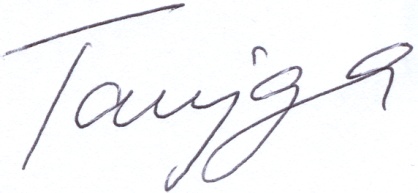 